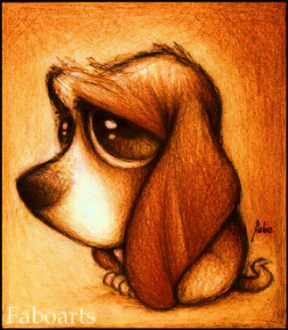 Examples:(you are going to climb a mountain next weekend)I’m going to climb a mountain next weekend. Will you give me hiking boots?I have a big ____ tomorrow. ___________________________________________I want to watch a __________. ________________________________________It is ________ hard today. ___________________________________________I forgot my pencil case at home. ________________________________________I can’t use the _______. _____________________________________________I am going to go to ______. ___________________________________________There will be a lot of _____ tomorrow. ___________________________________I want a new _________. _____________________________________________It is my _________ this Saturday. ______________________________________My ______ is really dirty. _____________________________________________There is a _____ in my room. __________________________________________I want to _____ _____ well. ___________________________________________You have a big test tomorrow.You want to watch a movie.It is raining hard today.You forgot your pencil case at home.You can’t use the computer.You are going to go to America.There will be a lot of snow tomorrow.You want a new friend.It is your birthday this Saturday.Your house is really dirty.There is a ghost in your room.You want to speak English well.